Relação dos cargos e das funções correspondentes a atribuições de comando de Unidades Administrativas, com indicação devidamente aprovada de seus substitutos, organizada de acordo com o Artº 80 do Dec. n º 42.850/63. 3- São José dos Campos, ____/_____/______. (Data do preenchimento)10 – Obs. Escala válida a partir de XX/XX/2021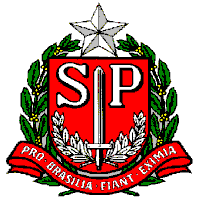 GOVERNO DO ESTADO DE SÃO PAULOSECRETARIA DE ESTADO DA EDUCAÇÃODIRETORIA DE ENSINO – REGIÃO SÃO JOSÉ DOS CAMPOSEE PROF (ª) ...4- Nº de ordem5- Unidade Administrativa6- Cargo ou função de serviço público retribuído mediante “Pro-Labore” classificado na UA.7- Nome, RG, Cargo ou Função Atividade do Substituído8- Nome, RG, Cargo ou Função Atividade dos substitutos9- Fundamentação legal da organização do órgão/unidade ou da criação do cargo ou função.Cod CIEEE ProfNome do interessado com RG/DI e CPF Nome dos substitutos com RG/DI e CPF e cargo ativo11- Publicada 12 – _______________________Identificação e assinatura do responsável pela Unidade13 – __________________________Identificação e assinatura da autoridade superior imediata14 – _________________________________ Identificação e assinatura da autoridade competente para aprovar a escala